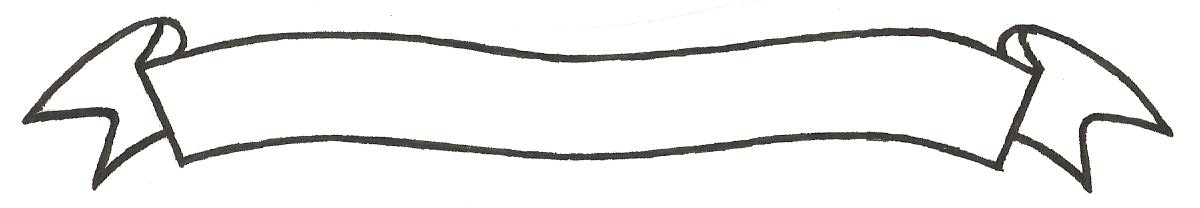 MERU UNIVERSITY OF SCIENCE AND TECHNOLOGYP.O. Box 972-60200 – Meru-Kenya. Tel: 020-2069349, 061-2309217. 064-30320 Cell phone: +254 712524293, +254 789151411 Fax: 064-30321Website: www.must.ac.ke  Email: info@must.ac.ke    University Examinations 2015/2016FIRST YEAR, FIRST SEMESTER EXAMINATION FOR THE CERTIFICATE IN AGRICULTUREAGR 0123: PASTURES AND FODDER MANAGEMENTDATE: NOVEMBER 2015                                                                                     TIME: 11/2 HOURSINSTRUCTIONS: Answer question one and any other two questionsQUESTION ONE (30 MARKS)Briefly describe the Savanna Vegetation in Kenya.					(8 Marks)What is over sowing and its advantages in forage establishment				(4 Marks)Discuss lucern  under the following subheadingsField establishment 									(10 Marks)Fertilizer requirement									(2 Marks)List the factors that determines hay quality						(6 Marks)QUESTION TWO (15 MARKS)Explain the following:Long day plants									(2 Marks)Short day plants									(2 Marks)Day neutral plants									(2 Marks)Discuss Tumbukiza in Napier establishment						(9 Marks)QUESTION THREE (15 MARKS)What is forage ecology in pasture management						(2 Marks)List five climatic factors affecting forage crops						(5 Marks)What is edaphic, and what role does it play in forage crops				(4 Marks)What is seed treatment and what are some techniques involved.				(4 Marks)QUESTION FOUR (15 MARKS)Explain the following as used in forage crops:Herbage 											(2 Marks)Cereal forage										(2 Marks)Browse 										(2 Marks)Give factors that determine quality of silage 						(6 Marks)What are some of the forage management practices that can overcome challenges of forage seasonality in livestock keeping in Kenya.							(3 Marks)